INSECT CARDS (FRONT)INSECT CARDS (BACK)ANIMAL CARDS (FRONT)ANIMAL CARDS (BACK)WEATHER AND ENVIRONMENT CARD (FRONT)WEATHER AND ENVIRONMENT CARDS (BACK)OTHER PLANT CARD (FRONT)OTHER PLANT CARDS (BACK)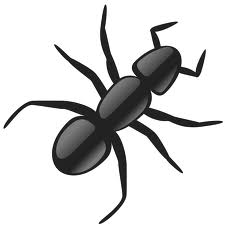 INSECTSINSECTSINSECTSINSECTSINSECTSINSECTSBees PollinateAll plants gain 1 seedBees Pollinate / Ants defend territoryPlants without Ants: gain 1 seedPlants with Ants:  lose 1 seedAphid infestation!Plants with Ants: gain 1 seedPlants without Ants: lose 1 seedGrasshopper infestation!Plants with Ants: gain 1 seedPlants without Ants:  lose 1 seedSlug infestation!Plants with Ants:  gain 1 seedPlants without Ants:  lose 1 seedWasps eat nectarPlants without Ants but with rhizobia: lose 1 seed Plants without Ants and rhizobia:  lose 2 seeds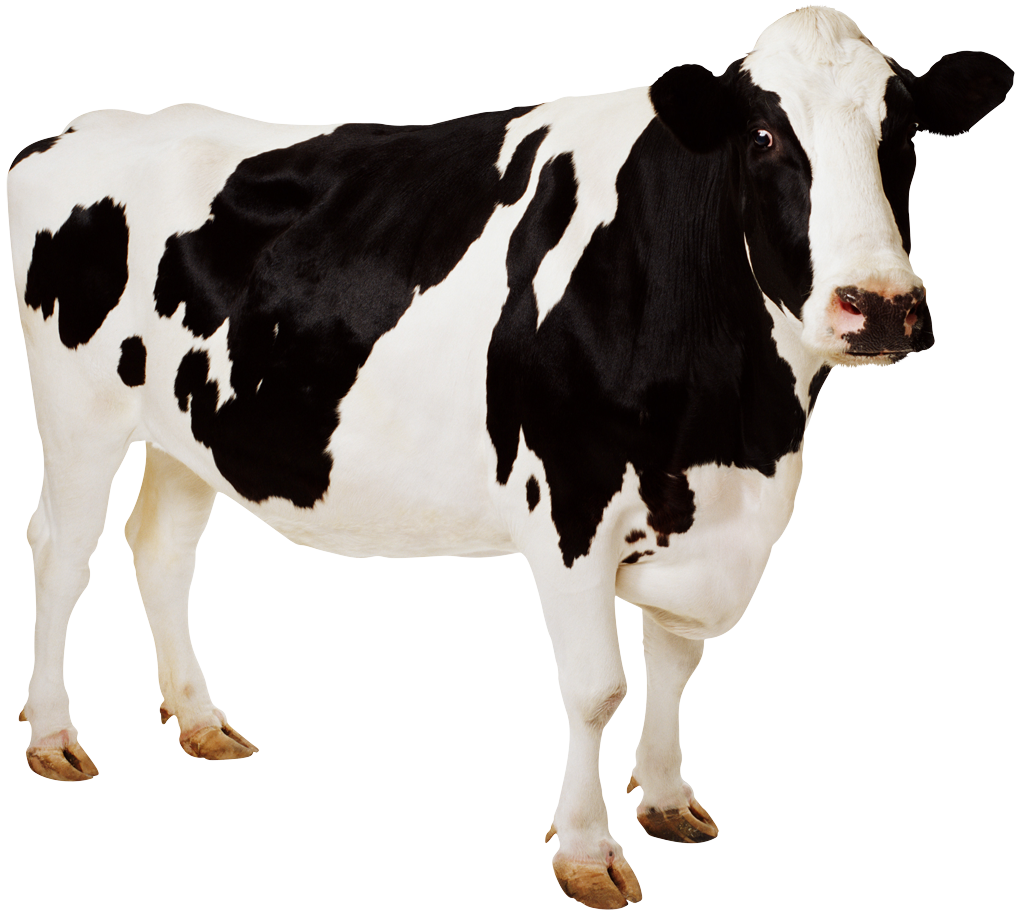 ANIMALSANIMALSANIMALSANIMALSANIMALSANIMALSDeer eats plant with rhizobia!Plants with rhizobia:  lose 1 seedFrogs eat ants!Plants with ants:  lose 1 seedPlants without ants:  gain 1 seedSnake finds shelter from sunAll plants stay the sameDog urinates on plant!Plants without rhizobia:  gain 1 seedPlants with rhizobia:  lose 1 seedBirds swoop in and eat insects!Plants without Ants:  gain 1 seedPlants with Ants:  lose 1 seedFox eats plant with rhizobia!Plants with rhizobia:  lose 1 seed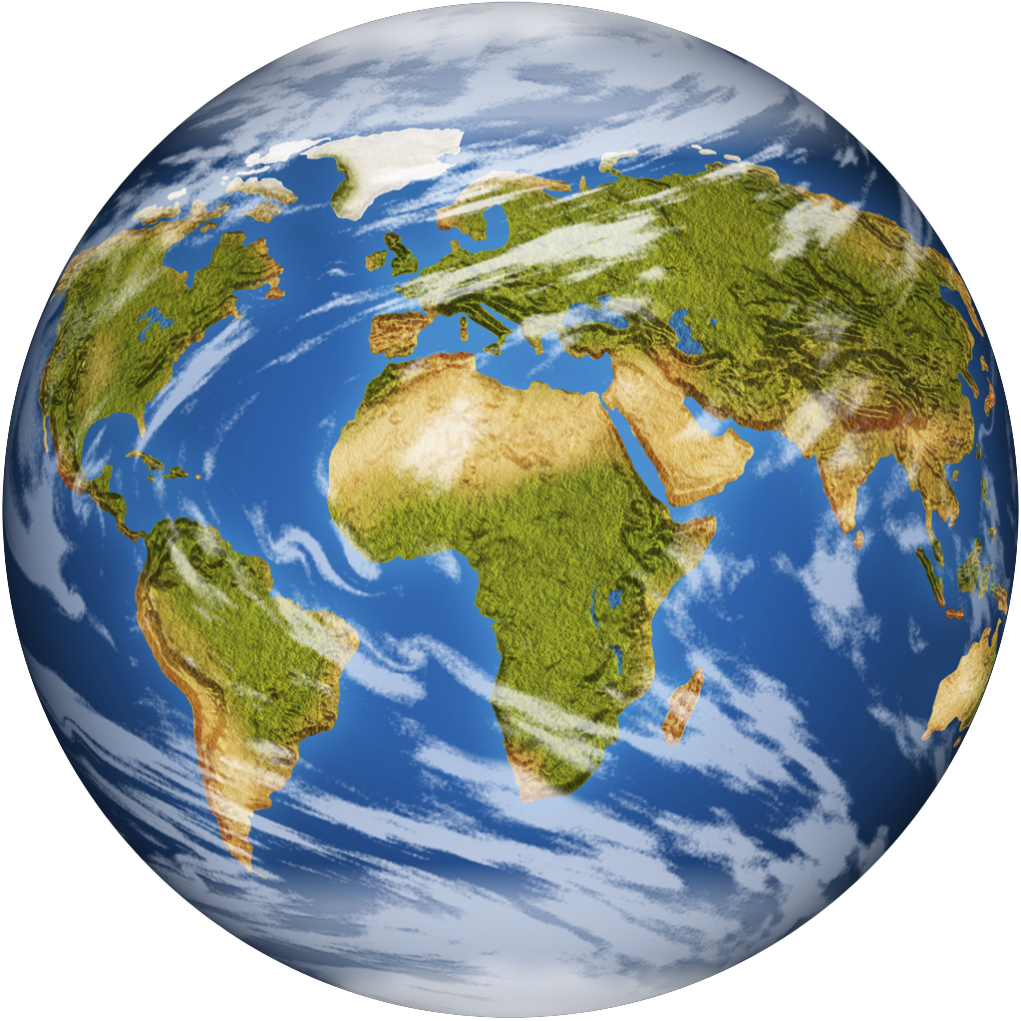 Weather &Environment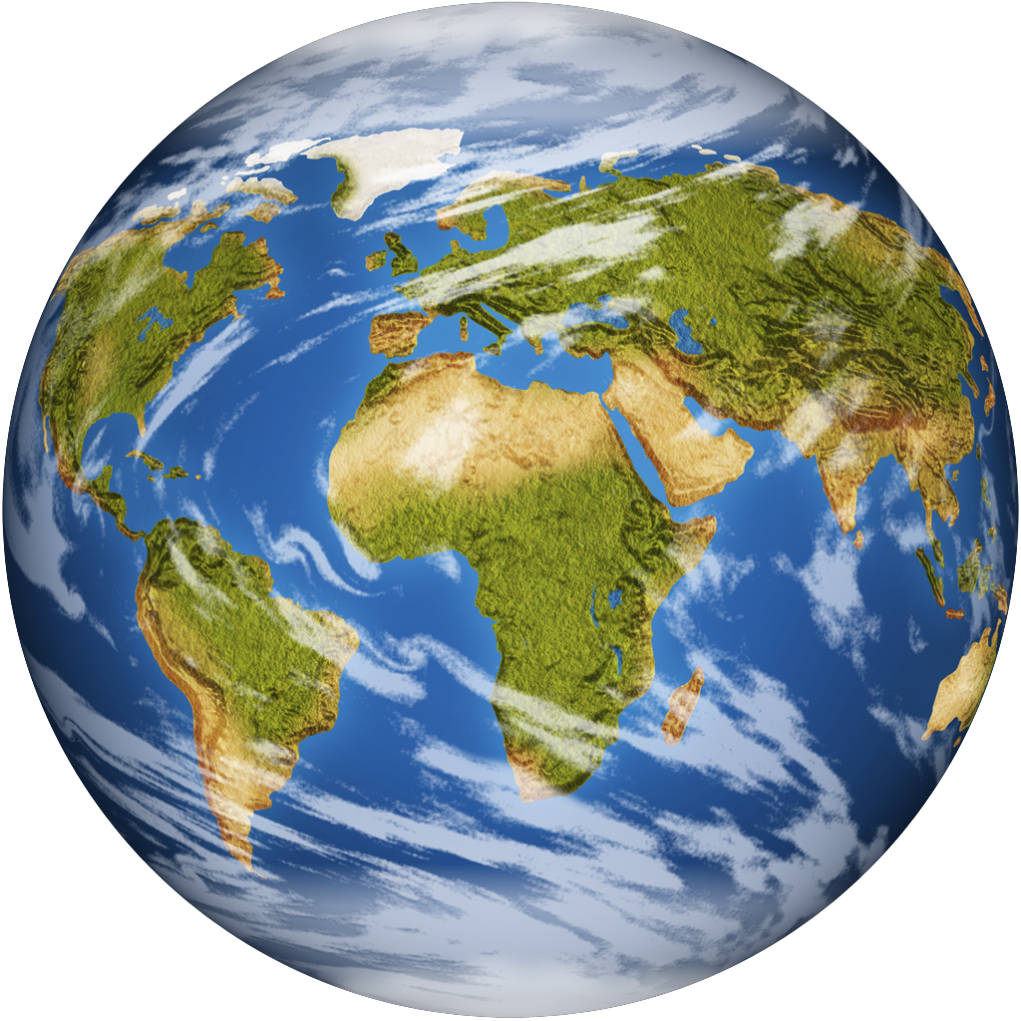 Weather &Environment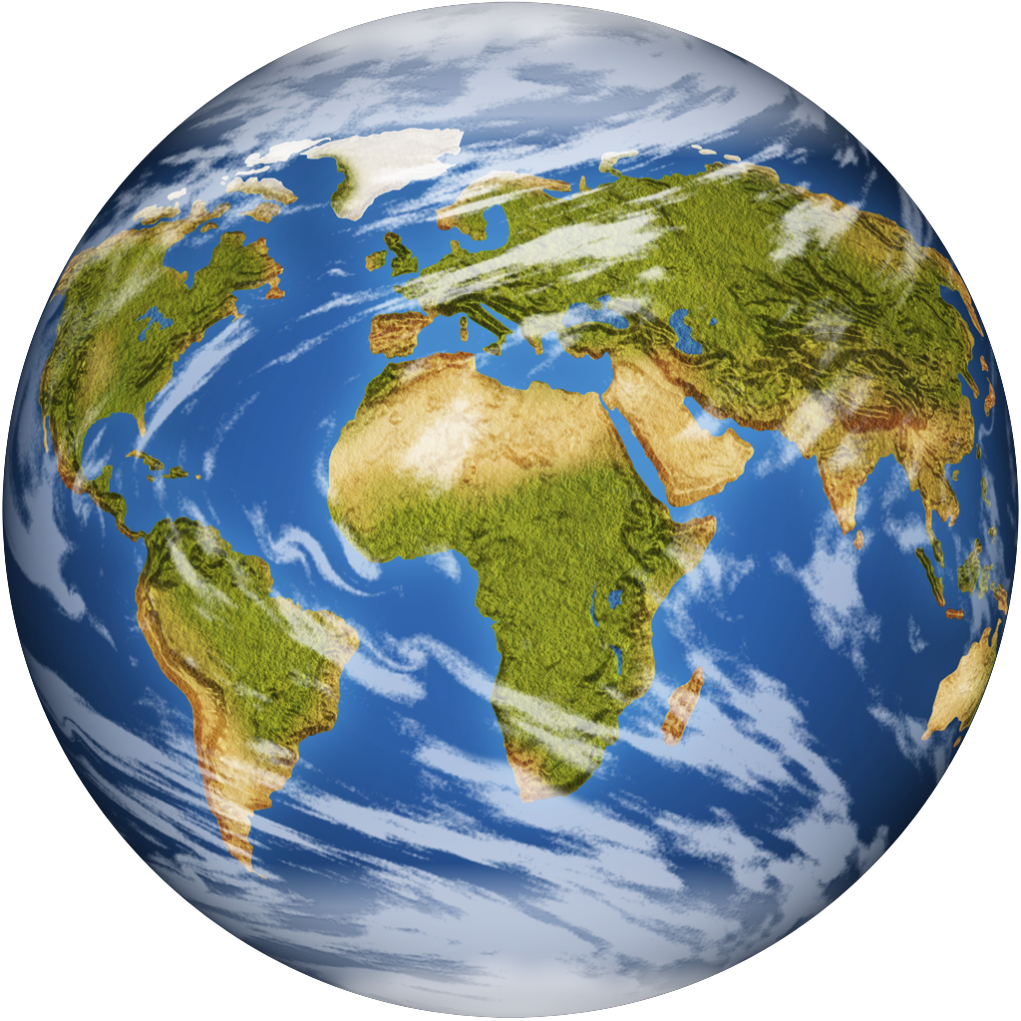 Weather&Environment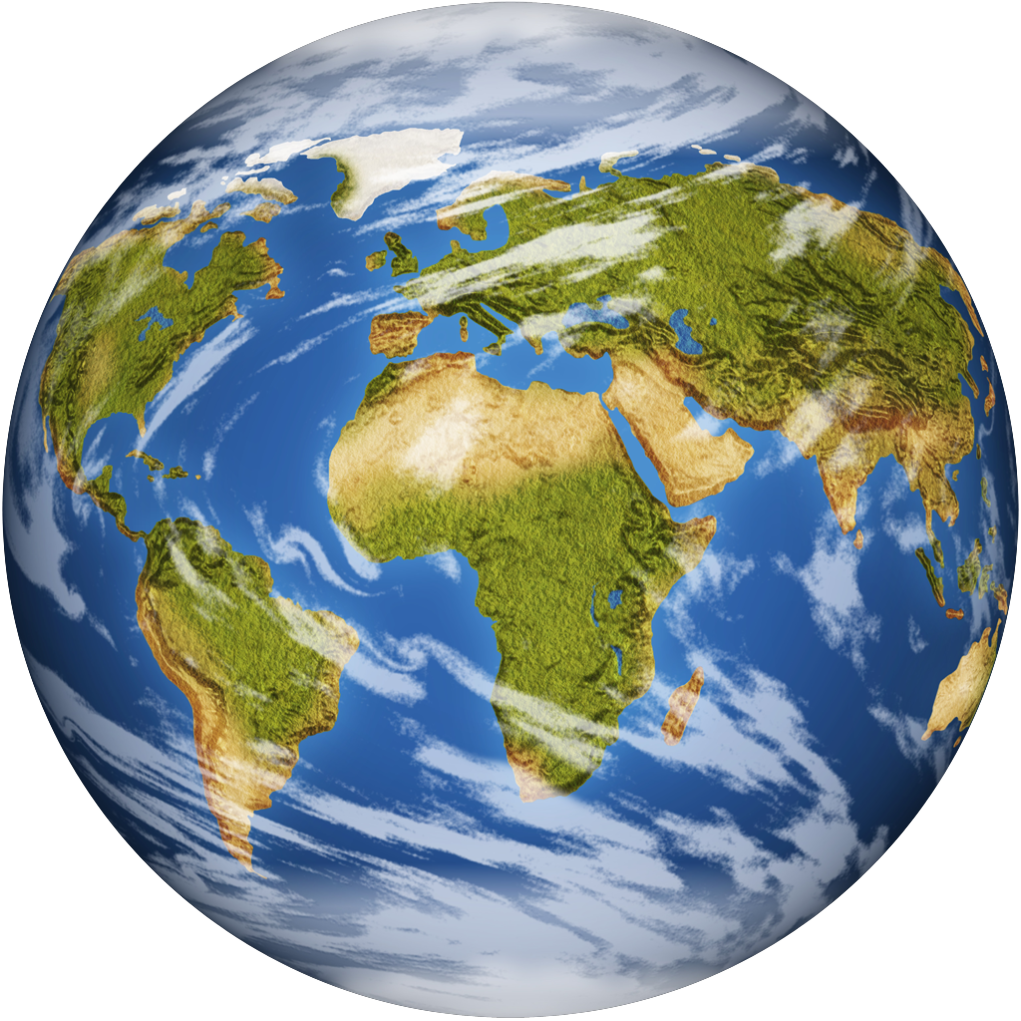 Weather&Environment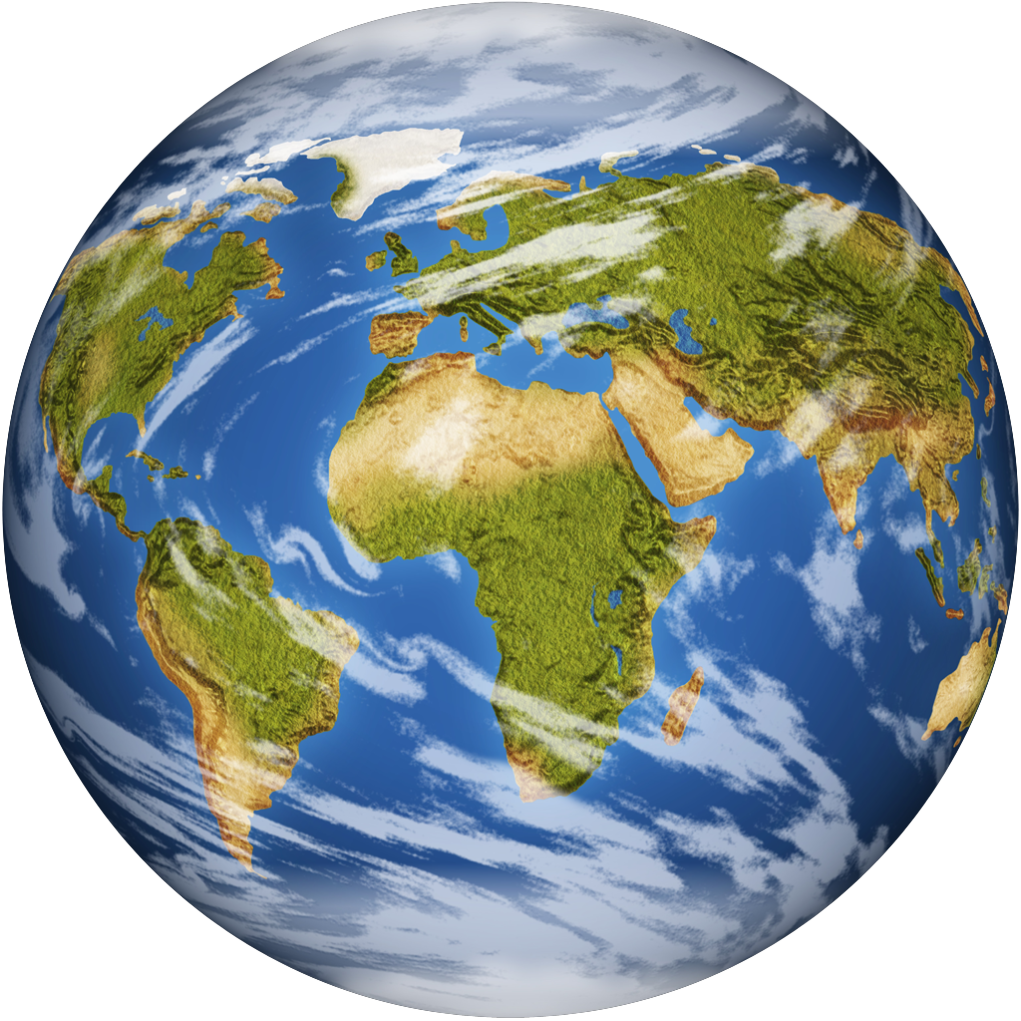 Weather&Environment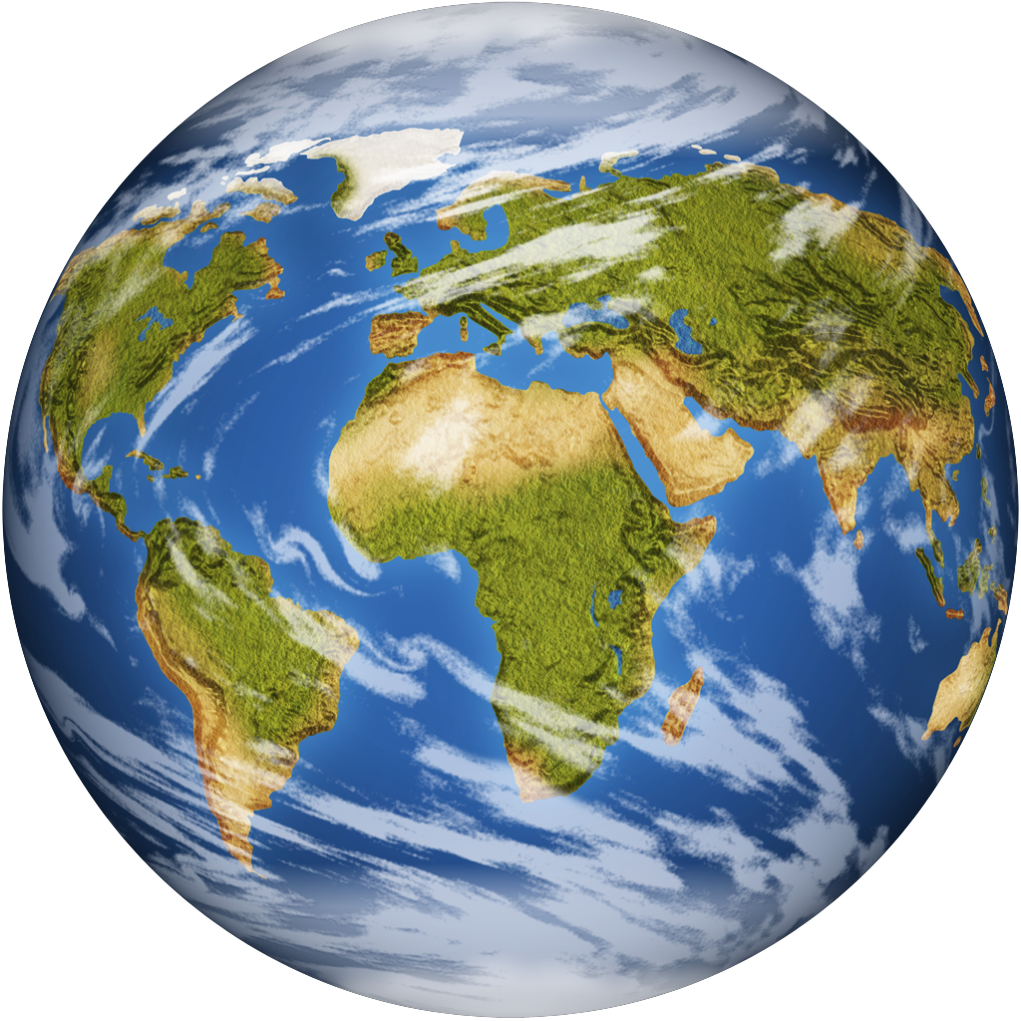 Weather & EnvironmentFarmer fertilizes field!Plants without rhizobia: gain 1 seedPlants with rhizobia:  lose 1 seedDrought!!!Plants with rhizobia:  gain 1 seedPlants without rhizobia:  lose 1 seedUnexpected frost hits area!All plants lose 4 seedsMother’s Day plants picked!Plants without ants, but with rhizobia:  lose all but one seedBeautiful day!All plants earn 2 seedsBeautiful day!All plants earn 2 seeds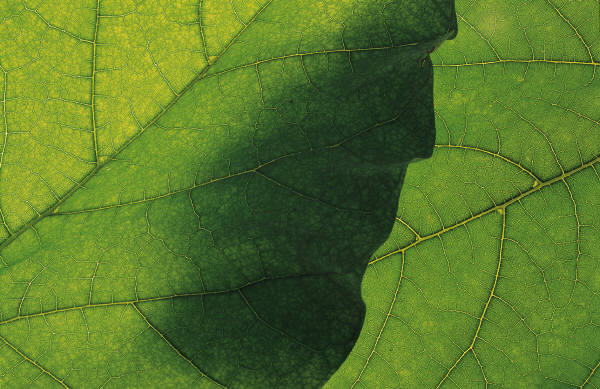 OTHERPLANTS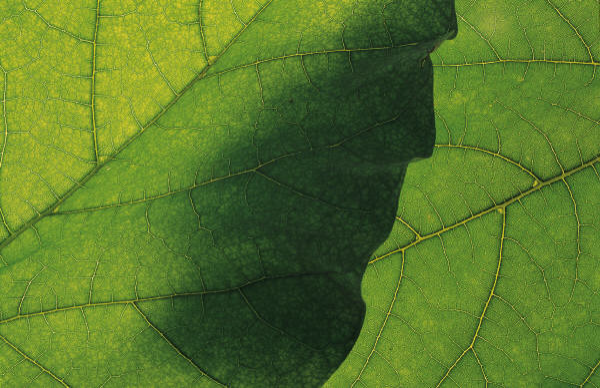 OTHERPLANTS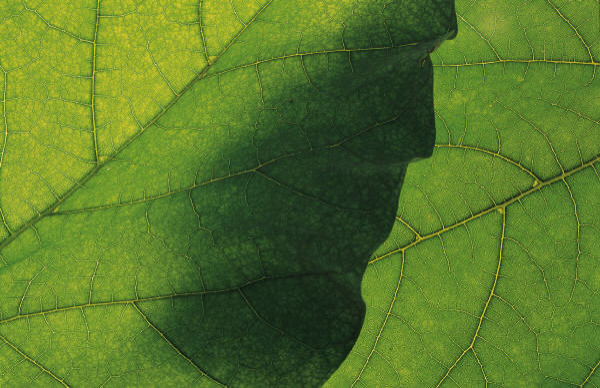 OTHERPLANTS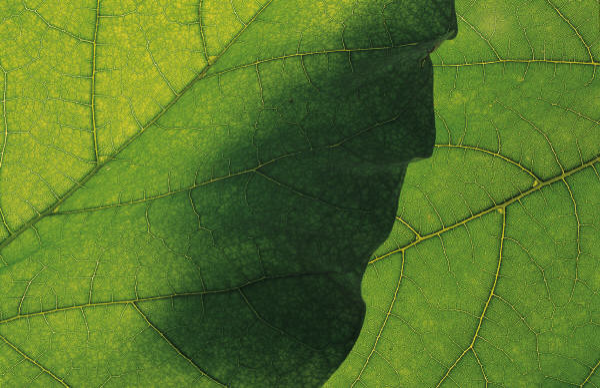 OTHERPLANTS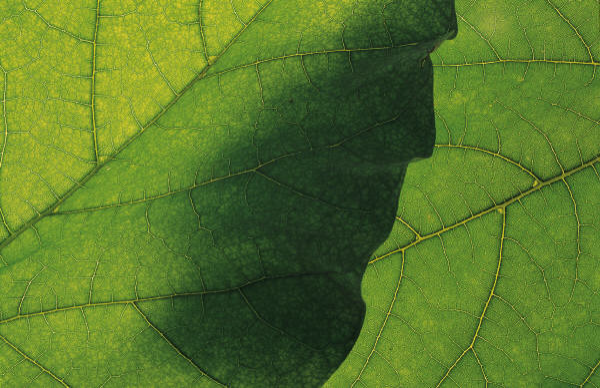 OTHERPLANTS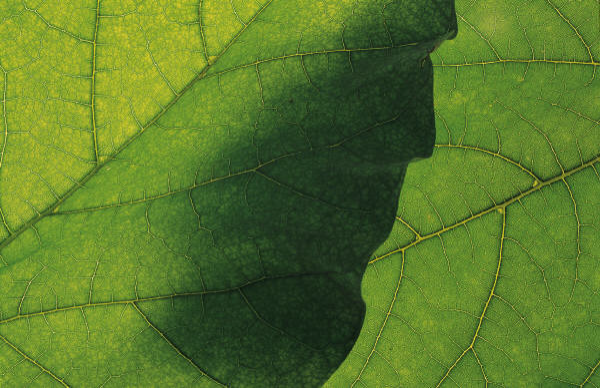 OTHERPLANTSCOMPETITIONPlants with rhizobia:  gain 2 seedsPlants without rhizobia:  lose 2 seedsCOMPETITIONPlants with rhizobia:  gain 2 seedsPlants without rhizobia:  lose 2 seedsCOMPETITIONPlants with rhizobia:  gain 2 seedsPlants without rhizobia:  lose 2 seedsNeighbor plants tree creating shade for plantsAll plants lose 2 seedsPrairie grass introduced!All plants lose 2 seedsPlants paired with alfalfa!Plants without rhizobia gain 1 seed